AKADEMIA WYCHOWANIA FIZYCZNEGO JÓZEFA PIŁSUDSKIEGOW WARSZAWIEFILIA W BIAŁEJ PODLASKIEJ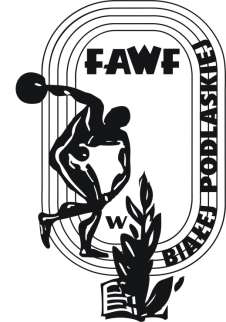 DZIENNIK PRAKTYK ZAWODOWYCHKIERUNEK: TURYSTYKA I REKREACJAStudia I stopnia                ……………………………………imię i nazwisko studenta/kiPraktyka  wdrożeniowa - REKREACJA60 godzin dydaktycznych (3 pkt ECTS)  Rok akad.  ………………………..                              Rok: I    Sem. INazwa z adresem placówki………………………………………………………………………………                                            ………………………………………………………………………………Termin realizacji praktyki ……………………………………………………………………...Opiekun zakładowy praktyki ……………………………………………………………..…….ZAŁOŻENIA ORGANIZACYJNO-PROGRAMOWE PRAKTYKI ZAWODOWEJORGANIZATORAkademia Wychowania Fizycznego Józefa Piłsudskiego w Warszawie Filia w Białej PodlaskiejBiuro Praktyk 21-500 Biała Podlaska , ul. Akademicka 2  Tel. (83) 342 – 87 – 42 , Fax. (83) 342 – 88 – 00                                                                     e-mail: biuro.praktyk@awf-bp.edu.plCELE  PRAKTYKIZasadniczym celem praktyki realizowanej na pierwszym stopniu kształcenia jest umożliwienie studentowi poznania zasad funkcjonowania organizacji prowadzących działalność związaną z turystyką i rekreacją oraz zdobycia pierwszych doświadczeń praktycznych w tym obszarze. Praktyka zawodowa ma również na celu umożliwienie studentowi praktycznego wykorzystania zdobytej na studiach wiedzy, zastosowania zdobytych umiejętności praktycznych, sprawdzenia przydatności zdobytych kompetencji społecznych. Szczegółowe cele praktyki, zakładane efekty kształcenia oraz treści programowe zawiera odpowiednia karta przedmiotu praktyki zawodowe, którą student powinien udostępnić zakładowemu opiekunowi praktyki. WARUNKI ORGANIZACYJNE PRAKTYKWymiar określony dla realizacji praktyk dotyczy godzin dydaktycznych i stanowi minimum do jej zaliczenia. Studenci mają możliwość samodzielnego wyboru miejsca realizacji praktyki.Rodzaj jednostki, w której student podejmuje praktykę powinien dawać możliwość zrealizowania założonego programu praktyki i osiągnięcia zamierzonych efektów kształcenia (określonych w karcie przedmiotu). PROGRAM  PRAKTYKI  „wdrożeniowej”REKREACJA Cel praktyki:                poznanie miejsc organizacji czasu wolnego w środowiskach lokalnych, zapoznanie                  się z ich strukturą i organizacją działania, obserwacja sposobu zarządzania jednostką                 kulturalną, poznanie prawnych podstaw działalności organizacji/instytucji,                  zapoznanie z dokumentacją działalności instytucji. Treści programowe:-   Przeprowadzenie diagnozy osobniczej i środowiskowej w miejscu odbywania praktyki,          poznanie struktury i organizacji miejsca praktyki – 6 godz.            -   Zapoznanie z podstawami organizacyjno-prawnymi regulującymi działalność                  rekreacyjnej danej placówki wypoczynku – 6 godz.-   Poznanie zakresu czynności pracowników placówki rekreacyjnej, zapoznanie się                     z marketingiem placówki rekreacyjnej – 6 godz.-   Rodzaje reklamy, możliwości zastosowania odpowiednich narzędzi do pozyskania      potencjalnych klientów, ocena przestrzeni geograficznej środowiska lokalnego                dla potrzeb rekreacji – 6 godz.-  Zapoznanie się z rodzajami usług świadczonych w danym obiekcie, obserwacja zajęć     realizowanych w danym obiekcie rekreacyjnym – 6 godz.-  Zapoznanie się z informatycznymi systemami zarządzania i reklamy usług jednostki      rekreacyjnej, rodzaje i zasady przygotowywania pism, maili, listów kierowanych            do różnych odbiorców (klienci, usługodawcy, współpracownicy, partnerzy itp.)                      – 8 godz.-   Obserwacja sposobu zarządzania zasobami ludzkimi /polityka personalna, metody                     i procedury doboru kadr/ - 6 godz.-   Zapoznanie z zasadami bezpieczeństwa i finansowania danej placówki – 6 godz.            -    Poznanie wybranych elementów działalności jednostki w obszarze zarządzania                 finansami /budżet, kalkulacja cen, dokumentacja finansowo- księgowa/ - 4 godz. -    Systematyczna pomoc i uczestnictwo we wszelkich działaniach związanych                        z funkcjonowaniem placówki rekreacyjnej – 6 godz. Miejsce praktyk:Domy kultury, kluby osiedlowe, ośrodki wypoczynkowe, gospodarstwa agroturystyczne, obiekty rekreacyjno-sportowe, organizacje i stowarzyszenia, których działalność jest ściśle związana z rekreacją, itp.Zadanie nr 1 ( Opisz rodzaj usług świadczonych w placówce praktyki).Zadanie nr 2 ( Przedstaw zakres czynności pracowników /stanowisk/ danej placówki ).Zadanie nr 3 ( Opisz swój udział i pomoc w działalności placówki).DZIENNIK ZADAŃ REALIZOWANYCH PODCZAS PRAKTYKIOPINIA I OCENA ZAKŁADOWEGO OPIEKUNA PRAKTYKI(2 – ocena niedostateczna, 3 – ocena dostateczna, 4- ocena dobra, 5 – ocena bardzo dobra)*Punktualność                                          2           3          4            5Kultura osobista                                           2           3          4            5Umiejętności interpersonalne                                            2           3          4            5           Umiejętność pracy w zespole                                          2           3          4            5Umiejętność samodzielnego wykonywania zadań                                          2           3          4            5      Rzetelność w wykonywaniu powierzonych obowiązków                                           2           3          4            5        Poziom przygotowania kompetencyjnego w zakresie wiedzy teoretycznej                                          2           3          4            5Poziom przygotowania kompetencyjnego w zakresie umiejętności praktycznych                                          2           3          4            5INNE UWAGI…………………………………………………………………………………………………………………………………………………………………………………………………………………………………………………………………………………………………………………………………………………………………………………………………………............…….…………………………………………..                                                                                   (data i podpis zakładowego opiekuna praktyki)* Proszę zakreślić właściwą ocenę.SAMOOCENA STUDENTA DOKONANA PO ZAKOŃCZONEJ PRAKTYCEUmiejętności nabyte podczas odbywania praktyki:  brak    pojedyncze     wiele  Stopień trudności stawianych zadań:  łatwe    przystępne     trudne  Inne spostrzeżenia i uwagi (np. kontakt z personelem, przydatność w przyszłej pracy zawodowej itp.) …………………………………..…………………………………………….…………………………………………………………………….…………..…………………..……………………………                                                                                                                (data i podpis studenta/ki ) OCENA WYSTAWIONA PRZEZ OPIEKUNA DYDAKTYCZNEGO PRAKTYKI ZAWODOWEJ DZIAŁAJĄCEGO Z RAMIENIA UCZELNI Opinia:…………………………………..…………………………………………………………………………………………………………..……………………………………………………………………....…………………………………..…………………………………………………………………………………………………………..…………………………………………………………………………………………………………………………………………………………………………………..…………………………………………………………………………………………………………..…………………………………………………………………………………………………………..Ocena końcowa: ........................                      …………………………………………….                                                                                                    (data i  podpis opiekuna praktyki)              AKADEMIA WYCHOWANIA FIZYCZNEGO JÓZEFA PIŁSUDSKIEGOW WARSZAWIEFILIA W BIAŁEJ PODLASKIEJDZIENNIK PRAKTYK ZAWODOWYCHKIERUNEK: TURYSTYKA I REKREACJAStudia I stopnia                ……………………………………imię i nazwisko studenta/kiPraktyka  kierunkowa - REKREACJA120 godzin dydaktycznych (5 pkt ECTS)  Rok akad.  ………………………..                          Rok: I      Sem. IINazwa z adresem placówki………………………………………………………………………………                                            ………………………………………………………………………………Termin realizacji praktyki ……………………………………………………………………...Opiekun zakładowy praktyki ……………………………………………………………..…….ZAŁOŻENIA ORGANIZACYJNO-PROGRAMOWE PRAKTYKI ZAWODOWEJORGANIZATORAkademia Wychowania Fizycznego Józefa Piłsudskiego w Warszawie Filia w Białej PodlaskiejBiuro Praktyk 21-500 Biała Podlaska , ul. Akademicka 2  Tel. (83) 342 – 87 – 42 , Fax. (83) 342 – 88 – 00                                                                     e-mail: biuro.praktyk@awf-bp.edu.plCELE  PRAKTYKIZasadniczym celem praktyki realizowanej na pierwszym stopniu kształcenia jest umożliwienie studentowi poznania zasad funkcjonowania organizacji prowadzących działalność związaną z turystyką i rekreacją oraz zdobycia pierwszych doświadczeń praktycznych w tym obszarze. Praktyka zawodowa ma również na celu umożliwienie studentowi praktycznego wykorzystania zdobytej na studiach wiedzy, zastosowania zdobytych umiejętności praktycznych, sprawdzenia przydatności zdobytych kompetencji społecznych. Szczegółowe cele praktyki, zakładane efekty kształcenia oraz treści programowe zawiera odpowiednia karta przedmiotu praktyki zawodowe, którą student powinien udostępnić zakładowemu opiekunowi praktyki. WARUNKI ORGANIZACYJNE PRAKTYKWymiar określony dla realizacji praktyk dotyczy godzin dydaktycznych i stanowi minimum do jej zaliczenia. Studenci mają możliwość samodzielnego wyboru miejsca realizacji praktyki.Rodzaj jednostki, w której student podejmuje praktykę powinien dawać możliwość zrealizowania założonego programu praktyki i osiągnięcia zamierzonych efektów kształcenia (określonych w karcie przedmiotu). PROGRAM  PRAKTYKI  „kierunkowej”REKREACJACel praktyki:                Zapoznanie studentów z zasadami funkcjonowania ośrodków kulturalno-                 wypoczynkowych, organizujących czas wolny w środowiskach lokalnych,  zdobycie                 umiejętności i wiedzy gwarantującej właściwe przygotowanie do pracy w domach                 wypoczynkowych, ośrodkach rekreacyjnych, domach kultury itpTreści programowe:-    Przeprowadzenie diagnozy osobniczej i środowiskowej w miejscu odbywania,     poznanie struktury i organizacji miejsca praktyki – 5 godz.-   Zapoznanie z podstawami organizacyjno-prawnymi regulującymi działalność      rekreacyjnej danej placówki wypoczynku – 5 godz.-   Poznanie zakresu czynności pracowników placówki rekreacyjnej, zasady organizacji      pracy na poszczególnych stanowiskach – 5 godz..-   Formy promocji działalności placówki przyjmującej praktykanta, rodzaje reklamy,      możliwości zastosowania odpowiednich narzędzi do pozyskania potencjalnych        klientów, promocja ukierunkowana na zdrowie, ekologię i ochronę środowiska – 10 godz.             -   Zapoznanie się z rodzajami usług świadczonych w danym obiekcie,  hospitacja zajęć                   rekreacyjnych w placówce praktykanta lub też w placówkach sąsiadujących. – 20 godz.-    Samodzielne przygotowanie i realizacja dowolnej imprezy rekreacyjnej w placówce      praktyki – 10 godz.-   Obserwacja i asystowanie w zajęciach rekreacyjnych świadczonych w obiekcie – 25 godz.-   Zapoznanie z zasadami bezpieczeństwa i finansowania danej placówki – 5 godz.-   Planowanie i programowanie własnych rozwiązań w zakresie świadczonych usług – 5 godz.-   Samodzielne prowadzenie zajęć, wykorzystując możliwości infrastruktury rekreacyjnej      placówki jak również warunki naturalne środowiska – 10 godz.-   Rodzaje i zasady przygotowywania pism, maili, listów kierowanych do różnych      odbiorców (klienci, usługodawcy, współpracownicy, partnerzy itp.) – 5 godz.-   Systematyczna pomoc i uczestnictwo we wszelkich działaniach związanych                            z funkcjonowaniem placówki rekreacyjnej – 10 godz.-   Samoocena praktykanta jako kandydata do pracy w charakterze animatora czasu      wolnego czy instruktora rekreacji, a także dotycząca realizacji i propozycji zmiany      programu – 5 godz.Miejsce praktyk: Domy kultury, kluby osiedlowe, ośrodki wypoczynkowe, gospodarstwa agroturystyczne, obiekty rekreacyjno-sportowe, organizacje i stowarzyszenia, których działalność jest ściśle związana z rekreacją, itp Zadanie nr 1 ( Opisz rodzaj usług świadczonych w placówce praktyki).Zadanie nr 2 (Opisz samodzielnie przygotowaną imprezę rekreacyjną podczas praktyki ).Zadanie nr 3 (Opisz infrastrukturę sportowo-rekreacyjną placówki ).DZIENNIK ZADAŃ REALIZOWANYCH PODCZAS PRAKTYKIOPINIA I OCENA ZAKŁADOWEGO OPIEKUNA PRAKTYKI(2 – ocena niedostateczna, 3 – ocena dostateczna, 4- ocena dobra, 5 – ocena bardzo dobra)*Punktualność                                          2           3          4            5Kultura osobista                                           2           3          4            5Umiejętności interpersonalne                                            2           3          4            5           Umiejętność pracy w zespole                                          2           3          4            5Umiejętność samodzielnego wykonywania zadań                                          2           3          4            5      Rzetelność w wykonywaniu powierzonych obowiązków                                           2           3          4            5        Poziom przygotowania kompetencyjnego w zakresie wiedzy teoretycznej                                          2           3          4            5Poziom przygotowania kompetencyjnego w zakresie umiejętności praktycznych                                          2           3          4            5INNE UWAGI…………………………………………………………………………………………………………………………………………………………………………………………………………………………………………………………………………………………………………………………………………………………………………………………………………............…….…………………………………………..                                                                                   (data i podpis zakładowego opiekuna praktyki)* Proszę zakreślić właściwą ocenę.SAMOOCENA STUDENTA DOKONANA PO ZAKOŃCZONEJ PRAKTYCEUmiejętności nabyte podczas odbywania praktyki:  brak    pojedyncze     wiele  Stopień trudności stawianych zadań:  łatwe    przystępne     trudne  Inne spostrzeżenia i uwagi (np. kontakt z personelem, przydatność w przyszłej pracy zawodowej itp.) …………………………………..…………………………………………….…………………………………………………………………….…………..…………………..…………………………                                                                                                                (data i podpis studenta/ki ) OCENA WYSTAWIONA PRZEZ OPIEKUNA DYDAKTYCZNEGO PRAKTYKI ZAWODOWEJ DZIAŁAJĄCEGO Z RAMIENIA UCZELNI Opinia:…………………………………..…………………………………………………………………………………………………………..……………………………………………………………………....…………………………………..…………………………………………………………………………………………………………..…………………………………………………………………………………………………………………………………………………………………………………..…………………………………………………………………………………………………………..…………………………………………………………………………………………………………..Ocena końcowa: ........................                      …………………………………………….                                                                                                 (data i  podpis opiekuna praktyki)              AKADEMIA WYCHOWANIA FIZYCZNEGO JÓZEFA PIŁSUDSKIEGOW WARSZAWIEFILIA W BIAŁEJ PODLASKIEJDZIENNIK PRAKTYK ZAWODOWYCHKIERUNEK: TURYSTYKA I REKREACJAStudia I stopnia                ……………………………………imię i nazwisko studenta/kiPraktyka  kierunkowa - REKREACJA60 godzin dydaktycznych (3 pkt ECTS)  Rok akad.  ………………………..                          Rok: II   Sem. IIINazwa z adresem placówki………………………………………………………………………………                                            ………………………………………………………………………………Termin realizacji praktyki ……………………………………………………………………...Opiekun zakładowy praktyki ……………………………………………………………..…….ZAŁOŻENIA ORGANIZACYJNO-PROGRAMOWE PRAKTYKI ZAWODOWEJORGANIZATORAkademia Wychowania Fizycznego Józefa Piłsudskiego w Warszawie Filia w Białej PodlaskiejBiuro Praktyk 21-500 Biała Podlaska , ul. Akademicka 2  Tel. (83) 342 – 87 – 42 , Fax. (83) 342 – 88 – 00                                                                     e-mail: biuro.praktyk@awf-bp.edu.plCELE  PRAKTYKIZasadniczym celem praktyki realizowanej na pierwszym stopniu kształcenia jest umożliwienie studentowi poznania zasad funkcjonowania organizacji prowadzących działalność związaną z turystyką i rekreacją oraz zdobycia pierwszych doświadczeń praktycznych w tym obszarze. Praktyka zawodowa ma również na celu umożliwienie studentowi praktycznego wykorzystania zdobytej na studiach wiedzy, zastosowania zdobytych umiejętności praktycznych, sprawdzenia przydatności zdobytych kompetencji społecznych. Szczegółowe cele praktyki, zakładane efekty kształcenia oraz treści programowe zawiera odpowiednia karta przedmiotu praktyki zawodowe, którą student powinien udostępnić zakładowemu opiekunowi praktyki. WARUNKI ORGANIZACYJNE PRAKTYKWymiar określony dla realizacji praktyk dotyczy godzin dydaktycznych i stanowi minimum do jej zaliczenia. Studenci mają możliwość samodzielnego wyboru miejsca realizacji praktyki.Rodzaj jednostki, w której student podejmuje praktykę powinien dawać możliwość zrealizowania założonego programu praktyki i osiągnięcia zamierzonych efektów kształcenia (określonych w karcie przedmiotu). PROGRAM  PRAKTYKI  „kierunkowej”REKREACJACel praktyki:              Umożliwienie studentowi sprawdzenie w praktyce zdobytej wiedzy na studiach                                    w zakresie planowania i organizacji czasu wolnego, sprawdzenie zdobytych                 kompetencji społecznych poprzez współpracę z ośrodkami kulturalno- wypoczynkowymi                           i relację z różnymi grupami społecznymi.Treści programowe:Zapoznanie z wymogami w miejscu odbywania praktyki, poznanie struktury                                       i organizacji miejsca praktyki – 5 godz.Wykorzystanie wiedzy teoretycznej i zapoznanie z podstawami organizacyjno-prawnymi regulującymi działalność rekreacyjnej danej placówki wypoczynku – 5 godz.Praktyczna ocena zagospodarowania rekreacyjnego w rejonie odbywania praktyk                            i możliwości jego wykorzystania do organizacji czasu wolnego społeczności lokalnej – 5 godz.Rodzaje reklamy, możliwości zastosowania odpowiednich narzędzi do pozyskania potencjalnych klientów, promocja ukierunkowana na zdrowie, ekologię i ochronę środowiska  – 5 godz.Zapoznanie się z rodzajami usług świadczonych w danym obiekcie, obserwacja                                    i asystowanie w zajęciach rekreacyjnych świadczonych w obiekcie i obiektach pokrewnych             – 10 godz.Samodzielne przygotowanie i realizacja dowolnej imprezy rekreacyjnej w placówce praktyki, planowanie i programowanie własnych rozwiązań w zakresie świadczonych usług, systematyczna pomoc i uczestnictwo we wszelkich działaniach związanych                                            z funkcjonowaniem placówki rekreacyjnej – 10 godz. Samodzielne prowadzenie zajęć, wykorzystując możliwości zagospodarowania rekreacyjnego środowiska lokalnego i infrastruktury rekreacyjnej placówki jak również warunki naturalne środowiska – 15 godz.Zapoznanie z zasadami bezpieczeństwa i finansowania danej placówki, rodzaje                                      i zasady przygotowywania pism, e-maili, listów kierowanych do różnych odbiorców (klienci, usługodawcy, współpracownicy, partnerzy itp.) – 10 godz.Miejsce praktyk:Domy kultury, kluby osiedlowe, ośrodki wypoczynkowe, gospodarstwa agroturystyczne, obiekty rekreacyjno-sportowe, organizacje i stowarzyszenia,             których działalność jest ściśle związana z rekreacją, itp.Zadanie nr 1 ( Opisz zagospodarowanie rekreacyjne w miejscu odbywania praktyki ).Zadanie nr 2 ( Opisz rodzaj usług świadczonych w obiekcie praktyki ).Zadanie nr 3 ( Opracuj imprezę rekreacyjną w placówce ).DZIENNIK ZADAŃ REALIZOWANYCH PODCZAS PRAKTYKIOPINIA I OCENA ZAKŁADOWEGO OPIEKUNA PRAKTYKI(2 – ocena niedostateczna, 3 – ocena dostateczna, 4- ocena dobra, 5 – ocena bardzo dobra)*Punktualność                                          2           3          4            5Kultura osobista                                           2           3          4            5Umiejętności interpersonalne                                            2           3          4            5           Umiejętność pracy w zespole                                          2           3          4            5Umiejętność samodzielnego wykonywania zadań                                          2           3          4            5      Rzetelność w wykonywaniu powierzonych obowiązków                                           2           3          4            5        Poziom przygotowania kompetencyjnego w zakresie wiedzy teoretycznej                                          2           3          4            5Poziom przygotowania kompetencyjnego w zakresie umiejętności praktycznych                                          2           3          4            5INNE UWAGI…………………………………………………………………………………………………………………………………………………………………………………………………………………………………………………………………………………………………………………………………………………………………………………………………………............…….…………………………………………..                                                                                   (data i podpis zakładowego opiekuna praktyki)* Proszę zakreślić właściwą ocenę.SAMOOCENA STUDENTA DOKONANA PO ZAKOŃCZONEJ PRAKTYCEUmiejętności nabyte podczas odbywania praktyki:  brak    pojedyncze     wiele  Stopień trudności stawianych zadań:  łatwe    przystępne     trudne  Inne spostrzeżenia i uwagi (np. kontakt z personelem, przydatność w przyszłej pracy zawodowej itp.) …………………………………..…………………………………………….…………………………………………………………………….…………..…………………..……………………………                                                                                                                (data i podpis studenta/ki ) OCENA WYSTAWIONA PRZEZ OPIEKUNA DYDAKTYCZNEGOPRAKTYKI ZAWODOWEJ DZIAŁAJĄCEGO Z RAMIENIA UCZELNI Opinia:…………………………………..…………………………………………………………………………………………………………..……………………………………………………………………....…………………………………..…………………………………………………………………………………………………………..…………………………………………………………………………………………………………………………………………………………………………………..…………………………………………………………………………………………………………..…………………………………………………………………………………………………………..Ocena końcowa: ........................                      …………………………………………….                                                                                                   (data i  podpis opiekuna  praktyki)              AKADEMIA WYCHOWANIA FIZYCZNEGO JÓZEFA PIŁSUDSKIEGOW WARSZAWIEFILIA W BIAŁEJ PODLASKIEJDZIENNIK PRAKTYK ZAWODOWYCHKIERUNEK: TURYSTYKA I REKREACJAStudia I stopnia                ……………………………………imię i nazwisko studenta/kiPraktyka  kierunkowa - REKREACJA60 godzin dydaktycznych (3 pkt ECTS)  Rok akad.  ………………………..                          Rok: II   Sem. IVNazwa z adresem placówki………………………………………………………………………………                                            ………………………………………………………………………………Termin realizacji praktyki ……………………………………………………………………...Opiekun zakładowy praktyki ……………………………………………………………..…….ZAŁOŻENIA ORGANIZACYJNO-PROGRAMOWE PRAKTYKI ZAWODOWEJORGANIZATORAkademia Wychowania Fizycznego Józefa Piłsudskiego w Warszawie Filia w Białej PodlaskiejBiuro Praktyk21-500 Biała Podlaska , ul. Akademicka 2  Tel. (83) 342 – 87 – 42 , Fax. (83) 342 – 88 – 00                                                                     e-mail: biuro.praktyk@awf-bp.edu.plCELE  PRAKTYKIZasadniczym celem praktyki realizowanej na pierwszym stopniu kształcenia jest umożliwienie studentowi poznania zasad funkcjonowania organizacji prowadzących działalność związaną z rekreacją oraz zdobycia pierwszych doświadczeń praktycznych w tym obszarze. Praktyka zawodowa ma również na celu umożliwienie studentowi praktycznego wykorzystania zdobytej na studiach wiedzy, zastosowania zdobytych umiejętności praktycznych, sprawdzenia przydatności zdobytych kompetencji społecznych. WARUNKI  ORGANIZACYJNE  PRAKTYKIWymiar określony dla realizacji praktyki dotyczy godzin dydaktycznych i stanowi minimum do jej zaliczenia. Studenci mają możliwość samodzielnego wyboru miejsca realizacji praktyki.Rodzaj jednostki, w której student podejmuje praktykę powinien dawać możliwość zrealizowania założonego programu praktyki i osiągnięcia zamierzonych efektów kształcenia (określonych w karcie przedmiotu). PROGRAM  PRAKTYKI  „kierunkowej”REKREACJACel praktyki:               Umożliwienie studentowi sprawdzenie w praktyce zdobytej wiedzy na studiach                               w zakresie planowania i organizacji czasu wolnego, sprawdzenie zdobytych kompetencji                społecznych poprzez współpracę z ośrodkami kulturalno-wypoczynkowymi i relację                                z różnymi grupami społecznymi.Treści programowe:Dokonanie diagnozy środowiska lokalnego pod kątem realizacji zadań objętych  programem praktyk, infrastruktura sportowo-rekreacyjna i możliwości jej wykorzystania – 10 godz.Zapoznanie z podstawami organizacyjno-prawnymi regulującymi działalność placówki praktyki, poznanie struktury i organizacji miejsca praktyki – 5 godz.Praktyczna ocena zagospodarowania rekreacyjnego w rejonie odbywania praktyki                                  i możliwości jego wykorzystania do organizacji czasu wolnego społeczności lokalnej – 5 godz.Nawiązanie współpracy z instytucjami kulturalnymi działającymi w miejscu odbywania praktyki oraz współudział w organizacji imprez rekreacyjno-kulturalnych dla środowiska              –  10 godz.Asystowanie w zajęciach rekreacyjnych świadczonych w obiekcie praktyki i obiektach pokrewnych, realizacja zadań w placówce praktyki wynikających z własnej inicjatywy                        – 10 godz.Realizacja dowolnej imprezy rekreacyjnej w zakresie sobotnio-niedzielnego wypoczynku, systematyczna pomoc i uczestnictwo we wszelkich działaniach związanych z funkcjonowaniem placówki rekreacyjnej – 10 godz.Samodzielne prowadzenie zajęć, wykorzystując możliwości zagospodarowania rekreacyjnego środowiska lokalnego i infrastruktury rekreacyjnej placówki jak również warunki naturalne środowiska – 5 godz.Samoocena i analiza skuteczności podejmowanych działań oraz wnioski wynikające                    na przyszłość – 5 godz.Miejsce praktyk: Domy kultury, kluby osiedlowe, ośrodki wypoczynkowe, gospodarstwa agroturystyczne, obiekty rekreacyjno-sportowe, organizacje i stowarzyszenia,             których działalność jest ściśle związana z rekreacją, itp. Zadanie nr 1 ( Opisz infrastrukturę sportowo-rekreacyjną w miejscu odbywania praktyki ).Zadanie nr 2 ( Opisz rodzaje zajęć rekreacyjnych w placówce ze swoją asystą ).Zadanie nr 3 ( Opisz zadania podjęte z własnej inicjatywy podczas praktyki ).Przebieg praktykiOPINIA I OCENA ZAKŁADOWEGO OPIEKUNA PRAKTYKI(2 – ocena niedostateczna, 3 – ocena dostateczna, 4- ocena dobra, 5 – ocena bardzo dobra)*Punktualność                                          2           3          4            5Kultura osobista                                           2           3          4            5Umiejętności interpersonalne                                            2           3          4            5           Umiejętność pracy w zespole                                          2           3          4            5Umiejętność samodzielnego wykonywania zadań                                          2           3          4            5      Rzetelność w wykonywaniu powierzonych obowiązków                                           2           3          4            5        Poziom przygotowania kompetencyjnego w zakresie wiedzy teoretycznej                                          2           3          4            5Poziom przygotowania kompetencyjnego w zakresie umiejętności praktycznych                                          2           3          4            5INNE UWAGI…………………………………………………………………………………………………………………………………………………………………………………………………………………………………………………………………………………………………………………………………………………………………………………………………………............…….…………………………………………..                                                                                      (data i podpis zakładowego opiekuna praktyki)* Proszę zakreślić właściwą ocenę.SAMOOCENA STUDENTA DOKONANA PO ZAKOŃCZONEJ PRAKTYCEUmiejętności nabyte podczas odbywania praktyki:  brak    pojedyncze     wiele  Stopień trudności stawianych zadań:  łatwe    przystępne     trudne  Inne spostrzeżenia i uwagi (np. kontakt z personelem, przydatność w przyszłej pracy zawodowej itp.) …………………………………..…………………………………………….…………………………………………………………………….…………..…………………..…………………………………….                                                                                                                 (data i podpis studenta/ki ) OCENA WYSTAWIONA PRZEZ OPIEKUNA DYDAKTYCZNEGOPRAKTYKI ZAWODOWEJ DZIAŁAJĄCEGO Z RAMIENIA UCZELNI Opinia:…………………………………..…………………………………………………………………………………………………………..……………………………………………………………………....…………………………………..…………………………………………………………………………………………………………..…………………………………………………………………………………………………………………………………………………………………………………..…………………………………………………………………………………………………………..…………………………………………………………………………………………………………..Ocena końcowa: ........................                      …………………………………………….                                                                                                 (data i  podpis opiekuna praktyki)              AKADEMIA WYCHOWANIA FIZYCZNEGO JÓZEFA PIŁSUDSKIEGOW WARSZAWIEFILIA W BIAŁEJ PODLASKIEJDZIENNIK PRAKTYK ZAWODOWYCHKIERUNEK: TURYSTYKA I REKREACJAStudia I stopnia                ……………………………………imię i nazwisko studenta/kiPraktyka  kierunkowa - REKREACJA120 godzin dydaktycznych (5 pkt ECTS)  Rok akad.  ………………………..                          Rok: III   Sem. VNazwa z adresem placówki………………………………………………………………………………                                            ………………………………………………………………………………Termin realizacji praktyki ……………………………………………………………………...Opiekun zakładowy praktyki ……………………………………………………………..…….ZAŁOŻENIA ORGANIZACYJNO-PROGRAMOWE PRAKTYKI ZAWODOWEJORGANIZATORAkademia Wychowania Fizycznego Józefa Piłsudskiego w Warszawie Filia w Białej PodlaskiejBiuro Praktyk 21-500 Biała Podlaska , ul. Akademicka 2  Tel. (83) 342 – 87 – 42 , Fax. (83) 342 – 88 – 00                                                                     e-mail: biuro.praktyk@awf-bp.edu.plCELE  PRAKTYKIZasadniczym celem praktyki realizowanej na pierwszym stopniu kształcenia jest umożliwienie studentowi poznania zasad funkcjonowania organizacji prowadzących działalność związaną z rekreacją oraz zdobycia pierwszych doświadczeń praktycznych w tym obszarze. Praktyka zawodowa ma również na celu umożliwienie studentowi praktycznego wykorzystania zdobytej na studiach wiedzy, zastosowania zdobytych umiejętności praktycznych, sprawdzenia przydatności zdobytych kompetencji społecznych. WARUNKI  ORGANIZACYJNE  PRAKTYKIWymiar określony dla realizacji praktyki dotyczy godzin dydaktycznych i stanowi minimum do jej zaliczenia. Studenci mają możliwość samodzielnego wyboru miejsca realizacji praktyki.Rodzaj jednostki, w której student podejmuje praktykę powinien dawać możliwość zrealizowania założonego programu praktyki i osiągnięcia zamierzonych efektów kształcenia (określonych w karcie przedmiotuPROGRAM  PRAKTYKI  „kierunkowej”REKREACJA  Cel praktyki:       Praktyczne wykorzystanie umiejętności organizacji czasu wolnego w środowiskach          lokalnych w domach wypoczynkowych, ośrodkach rekreacyjnych, domach kultury        itp. uwrażliwienie studenta na wartość czasu wolnego w kontekście rozwoju            człowieka.  Treści programowe:Opracowanie diagnozy środowiskowej, dotyczącej możliwości realizacji zadań objętych programem praktyki, zapoznanie się z wymogami i zasadami funkcjonowania placówki praktyki – 10 godz.Zapoznanie z podstawami organizacyjno-prawnymi regulującymi działalność rekreacyjnej danej placówki wypoczynku, zaznajomienie się z zasadami ochrony własności intelektualnej   –  5 godz.Opracowanie i praktyczna realizacja animacyjnych form aktywności ruchowej dla dzieci                                         i młodzieży ze środowiska lokalnego – 10 godz.Formy promocji działalności placówki przyjmującej praktykanta, rodzaje reklamy, możliwości zastosowania odpowiednich narzędzi do pozyskania potencjalnych klientów, promocja ukierunkowana na zdrowie, ekologię i ochronę środowiska - 10 godz.Udział , współorganizacja i inicjatywa w świadczeniu usług w placówce praktyki a także                                     w placówkach pokrewnych, dokładna obserwacja i analiza działania – 20 godz.Nawiązanie współpracy z pokrewnymi placówkami rekreacyjnymi i kulturalnymi w celu integracji środowiska i inicjatywy wartościowego spędzania czasu wolnego – 10 godz.Samodzielne przygotowanie i realizacja dowolnej imprezy rekreacyjnej w plenerze                                                z wykorzystaniem warunków i infrastruktury sportowo-rekreacyjnej danego środowiska   –  10 godz.Zapoznanie z zasadami bezpieczeństwa i finansowania danej placówki, zapoznanie się                                     z projektami oraz elementami ich struktury i pozyskiwania środków na ich realizację   –  10 godz.Własna inicjatywa wykorzystania zasobów lokalowych placówki i posiadanego sprzętu w celu uatrakcyjnienia zajęć rekreacyjnych – 5 godz.Sporządzenie własnego projektu oferty rynkowej produktów rekreacyjnych służących atrakcyjności czasu wolnego społeczności lokalnej, propozycje ustalenie cen, promowanie   – 10 godz.Rodzaje i zasady przygotowywania pism, e-maili, listów kierowanych do różnych odbiorców (klienci, usługodawcy, współpracownicy, partnerzy itp.) – 5 godz.Systematyczna pomoc i uczestnictwo we wszelkich działaniach związanych z funkcjonowaniem placówki rekreacyjnej – 10 godz.Samoocena praktykanta jako kandydata do pracy w charakterze animatora czasu wolnego czy instruktora rekreacji, a także dotycząca realizacji i propozycji zmiany programu, wnioski   – 5 godz.  Miejsce praktyk: Domy kultury, kluby osiedlowe, ośrodki wypoczynkowe, gospodarstwa agroturystyczne, obiekty rekreacyjno-sportowe, organizacje i stowarzyszenia, których działalność jest ściśle związana z rekreacją, itp.Zadanie nr 1 ( Opisz formy promocji zajęć rekreacyjnych w placówce praktyki ).Zadanie nr 2 ( Opracuj ofertę  produktu rekreacyjnego w środowisku lokalnym ).Zadanie nr 3 ( Opisz zasady finansowania placówki praktyki ).Przebieg praktykiOPINIA I OCENA ZAKŁADOWEGO OPIEKUNA PRAKTYKI(2 – ocena niedostateczna, 3 – ocena dostateczna, 4- ocena dobra, 5 – ocena bardzo dobra)*Punktualność                                          2           3          4            5Kultura osobista                                           2           3          4            5Umiejętności interpersonalne                                            2           3          4            5           Umiejętność pracy w zespole                                          2           3          4            5Umiejętność samodzielnego wykonywania zadań                                          2           3          4            5      Rzetelność w wykonywaniu powierzonych obowiązków                                           2           3          4            5        Poziom przygotowania kompetencyjnego w zakresie wiedzy teoretycznej                                          2           3          4            5Poziom przygotowania kompetencyjnego w zakresie umiejętności praktycznych                                          2           3          4            5INNE UWAGI…………………………………………………………………………………………………………………………………………………………………………………………………………………………………………………………………………………………………………………………………………………………………………………………………………............…….…………………………………………..                                                                                   (data i podpis zakładowego opiekuna praktyki)* Proszę zakreślić właściwą ocenę.SAMOOCENA STUDENTA DOKONANA PO ZAKOŃCZONEJ PRAKTYCEUmiejętności nabyte podczas odbywania praktyki:  brak    pojedyncze     wiele  Stopień trudności stawianych zadań:  łatwe    przystępne     trudne  Inne spostrzeżenia i uwagi (np. kontakt z personelem, przydatność w przyszłej pracy zawodowej itp.) …………………………………..…………………………………………….…………………………………………………………………….…………..…………………..…………………………………….                                                                                                                 (data i podpis studenta/ki ) OCENA WYSTAWIONA PRZEZ OPIEKUNA DYDAKTYCZNEGOPRAKTYKI ZAWODOWEJ DZIAŁAJĄCEGO Z RAMIENIA UCZELNI Opinia:…………………………………..…………………………………………………………………………………………………………..……………………………………………………………………....…………………………………..…………………………………………………………………………………………………………..…………………………………………………………………………………………………………………………………………………………………………………..…………………………………………………………………………………………………………..…………………………………………………………………………………………………………..Ocena końcowa: ........................                                …………………………………………….                                                                                                             (data i  podpis opiekuna praktyki)              AKADEMIA WYCHOWANIA FIZYCZNEGO JÓZEFA PIŁSUDSKIEGOW WARSZAWIEFILIA W BIAŁEJ PODLASKIEJDZIENNIK PRAKTYK ZAWODOWYCHKIERUNEK: TURYSTYKA I REKREACJAStudia I stopnia                  ……………………………………imię i nazwisko studenta/kiPraktyka  kierunkowa - REKREACJA60 godzin dydaktycznych (3 pkt ECTS)  Rok akad.  ………………………..                          Rok: III   Sem. VINazwa z adresem placówki………………………………………………………………………………                                            ………………………………………………………………………………Termin realizacji praktyki ……………………………………………………………………...Opiekun zakładowy praktyki ……………………………………………………………..…….ZAŁOŻENIA ORGANIZACYJNO-PROGRAMOWEPRAKTYKI ZAWODOWEJORGANIZATORAkademia Wychowania Fizycznego Józefa Piłsudskiego w Warszawie Filia w Białej PodlaskiejBiuro Praktyk 21-500 Biała Podlaska , ul. Akademicka 2  Tel. (83) 342 – 87 – 42 , Fax. (83) 342 – 88 – 00                                                                     e-mail: biuro.praktyk@awf-bp.edu.plCELE  PRAKTYKIZasadniczym celem praktyki realizowanej na pierwszym stopniu kształcenia jest umożliwienie studentowi poznania zasad funkcjonowania organizacji prowadzących działalność związaną z rekreacją oraz zdobycia pierwszych doświadczeń praktycznych w tym obszarze. Praktyka zawodowa ma również na celu umożliwienie studentowi praktycznego wykorzystania zdobytej na studiach wiedzy, zastosowania zdobytych umiejętności praktycznych, sprawdzenia przydatności zdobytych kompetencji społecznych. WARUNKI  ORGANIZACYJNE  PRAKTYKIWymiar określony dla realizacji praktyki dotyczy godzin dydaktycznych i stanowi minimum do jej zaliczenia. Studenci mają możliwość samodzielnego wyboru miejsca realizacji praktyki.Rodzaj jednostki, w której student podejmuje praktykę powinien dawać możliwość zrealizowania założonego programu praktyki i osiągnięcia zamierzonych efektów kształcenia (określonych w karcie przedmiotu). PROGRAM  PRAKTYKI  „kierunkowej”REKREACJACel praktyki:        Przygotowanie studentów do planowania i organizacji wypoczynku dla różnych         grup wiekowych i w różnych placówkach wypoczynkowych, nauka umiejętności         współpracy z różnymi placówkami rekreacyjnymi, poznanie nowych technologii,         urządzeń i trendów  medialnych stosowanych w rekreacji.Treści programowe:Diagnoza środowiskowa, zapoznanie z wymogami pracy w miejscu odbywania praktyki, poznanie struktury i organizacji miejsca praktyki – 5 godz.Zapoznanie się z działalnością marketingową działalności rekreacyjnej                                                 w warunkach rynkowych, zapoznanie się z obiegiem dokumentów                                         i przepływem informacji – 5 godz.Pomoc i uczestnictwo w planowaniu i przeprowadzaniu imprez rekreacyjnych organizowanych przez placówkę odbywania praktyki oraz placówki współpracujące          – 10 godz.Udział w promocji i reklamie imprez rekreacyjnych w środowisku lokalnym                    a także poza nim – 5 godz.Propozycje i tworzenie własnych inicjatyw imprez rekreacyjnych                                          z uwzględnieniem zagospodarowania rekreacyjnego regionu, udział  w imprezach organizowanych przez placówkę odbywania praktyki oraz inne placówki – 10 godz.Reklama i przeprowadzenie samodzielnie zaprojektowanej imprezy rekreacyjnej            dla środowiska lokalnego, opracowanie kosztorysu imprezy – 10 godz.Poznanie nowych technologii, urządzeń i trendów medialnych stosowanych                               w rekreacji – 5 godz.Samodzielne przygotowanie kilku ofert rekreacyjnych wykorzystując możliwości infrastruktury sportowo-rekreacyjnej regionu jak również warunki naturalne środowiska – 10 godz.Miejsce praktyk: Domy kultury, kluby osiedlowe, ośrodki wypoczynkowe, gospodarstwa   agroturystyczne, obiekty rekreacyjno-sportowe, organizacje i stowarzyszenia,               których działalność jest ściśle związana z rekreacją, itp. Zadanie nr 1 ( Opisz strukturę organizacyjną miejsca praktyki ). Zadanie nr 2 ( Opisz własny udział w imprezach organizowanych przez placówkę ).Zadanie nr 3 ( Przedstaw własny pomysł imprezy lub formy rekreacji w placówce ).Przebieg praktykiOPINIA I OCENA ZAKŁADOWEGO OPIEKUNA PRAKTYKI(2 – ocena niedostateczna, 3 – ocena dostateczna, 4- ocena dobra, 5 – ocena bardzo dobra)*Punktualność                                          2           3          4            5Kultura osobista                                           2           3          4            5Umiejętności interpersonalne                                            2           3          4            5           Umiejętność pracy w zespole                                          2           3          4            5Umiejętność samodzielnego wykonywania zadań                                          2           3          4            5      Rzetelność w wykonywaniu powierzonych obowiązków                                           2           3          4            5        Poziom przygotowania kompetencyjnego w zakresie wiedzy teoretycznej                                          2           3          4            5Poziom przygotowania kompetencyjnego w zakresie umiejętności praktycznych                                          2           3          4            5INNE UWAGI…………………………………………………………………………………………………………………………………………………………………………………………………………………………………………………………………………………………………………………………………………………………………………………………………………………………………………………………………………………………………………………………............…….…………………………………………..                                                                                   (data i podpis zakładowego opiekuna praktyki)* Proszę zakreślić właściwą ocenę.SAMOOCENA STUDENTA DOKONANA PO ZAKOŃCZONEJ PRAKTYCEUmiejętności nabyte podczas odbywania praktyki:  brak    pojedyncze     wiele  Stopień trudności stawianych zadań:  łatwe    przystępne     trudne  Inne spostrzeżenia i uwagi (np. kontakt z personelem, przydatność w przyszłej pracy zawodowej itp.) …………………………………..…………………………………………….…………………………………………………………………….…………..……………………………………………………………………………………………………………………………………………………………………………………………………………….…………………..……………………                                                                                                                ( data i podpis studenta/ki ) OCENA WYSTAWIONA PRZEZ OPIEKUNA DYDAKTYCZNEGOPRAKTYKI ZAWODOWEJ DZIAŁAJĄCEGO Z RAMIENIA UCZELNI Opinia:…………………………………..…………………………………………………………………………………………………………..……………………………………………………………………....…………………………………..…………………………………………………………………………………………………………..…………………………………………………………………………………………………………………………………………………………………………………..…………………………………………………………………………………………………………..…………………………………………………………………………………………………………..Ocena końcowa: ........................                                …………………………………………….                                                                                                        (data i  podpis opiekuna praktyki)              Dzieńpraktyk(data)Godz. pracyod – doLiczba godzin pracyZadania realizowanew ramach praktyki,powierzone obowiązkiUdział studentaPodpis/uwagiZakładowego opiekuna praktykiDzieńpraktyk(data)Godz. pracyod – doLiczba godzin pracyZadania realizowanew ramach praktyki,powierzone obowiązkiUdział studentaPodpis/uwagiZakładowego opiekuna praktykiDzieńpraktyk(data)Godz. pracyod – doLiczba godzin pracyZadania realizowanew ramach praktyki,powierzone obowiązkiUdział studentaPodpis/uwagiZakładowego opiekuna praktykiDzieńpraktyk(data)Godz. pracyod – doLiczba godzin pracyZadania realizowanew ramach praktyki,powierzone obowiązkiUdział studentaPodpis/uwagiZakładowego opiekuna praktykiDzieńpraktyk(data)Godz. pracyod – doLiczba godzin pracyZadania realizowanew ramach praktyki,powierzone obowiązkiUdział studentaPodpis/uwagiZakładowego opiekuna praktykiDzieńpraktyk(data)Godz. pracyod – doLiczba godzin pracyZadania realizowanew ramach praktyki,powierzone obowiązkiUdział studentaPodpis/uwagiZakładowego opiekuna praktykiData / liczba godzin pracy Realizacja programu praktyki,Podpis/uwagizakładowego opiekuna praktykiData / liczba godzin pracy Realizacja programu praktyki,Podpis /uwagizakładowego opiekuna praktykiData / liczba godzin pracy Realizacja programu praktyki,Podpis/uwagizakładowego opiekuna praktyki